НАРУЧИЛАЦКЛИНИЧКИ ЦЕНТАР ВОЈВОДИНЕул. Хајдук Вељкова бр. 1, Нови Сад(www.kcv.rs)ОБАВЕШТЕЊЕ О ЗАКЉУЧЕНОМ УГОВОРУ У ПОСТУПКУ ЈАВНЕ НАБАВКЕ БРОЈ 114-17-O, партија 15Врста наручиоца: ЗДРАВСТВОВрста предмета: Опис предмета набавке, назив и ознака из општег речника набавке: Набавка медицинских средстава за отворену и лапараскопску хирургију за потребе Клиничког центра Војводине, п. 15 - Носач и пуњења по моделу ENDO GIA ULTRA UNIVERSAL33140000 – медицински потрошни материјалУговорена вредност: без ПДВ-а 394.729,03 динара, односно 437.623,63 динара са ПДВ-омКритеријум за доделу уговора: економски најповољнија понудаБрој примљених понуда: 1Понуђена цена: Највиша:  394.729,03 динараНајнижа:  394.729,03 динараПонуђена цена код прихваљивих понуда:Највиша:  394.729,03 динараНајнижа:  394.729,03 динараДатум доношења одлуке о додели уговора: 18.07.2017.Датум закључења уговора: 31.07.2017.Основни подаци о добављачу:„Premium Surgical Company“ д.о.о., ул. Светозара Марковић бр. 1/7, БеоградПериод важења уговора: до дана у којем добављач у целости испоручи наручиоцу добра, односно најдуже годину.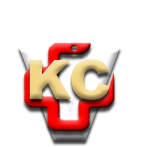 КЛИНИЧКИ ЦЕНТАР ВОЈВОДИНЕ21000 Нови Сад, Хајдук Вељка 1, Србија,телефон: + 381 21 487 22 05; 487 22 17; фаx : + 381 21 487 22 04; 487 22 16www.kcv.rs, e-mail: uprava@kcv.rs, ПИБ:101696893